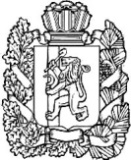 АДМИНИСТРАЦИЯ ПОСЕЛКА НИЖНИЙ ИНГАШНИЖНЕИНГАШСКОГО РАЙОНА КРАСНОЯРСКОГО КРАЯПОСТАНОВЛЕНИЕ    июня  2020                                пгт. Нижний Ингаш                                      № О внесении изменений в Постановление Администрации поселка Нижний Ингаш от 21.08.2019 N 148 «Об утверждении Административного регламента предоставления муниципальной услуги «Выдача справок населению о печном отоплении»	В соответствии с пунктом 2 части 1 статьи 7 Федерального закона от 27.07.2010 № 210-ФЗ «Об организации предоставления государственных и муниципальных услуг», руководствуясь статьей 33.1 Устава муниципального образования поселок Нижний Ингаш, Администрация поселка  ПОСТАНОВЛЯЕТ:Внести в  приложение к Постановлению Администрации поселка Нижний Ингаш от 21.08.2019 N 148 «Об утверждении Административного регламента предоставления муниципальной услуги «Выдача справок населению о печном отоплении» (далее – Административный регламент) следующие изменения:         1.1. В пункте 2.6.1.  Административного регламента слова «- домовая книга (форма 16, 17 или 8, 9, 10);» заменить словами  «- информация о заявителе и (или) лицах, проживающих совместно с заявителем, содержащаяся в базовом государственном информационном ресурсе регистрационного учета граждан Российской Федерации по месту пребывания  в пределах Российской Федерации»;1.2. дополнить пункт 2.6.1. третьим абзацем  следующего содержания: «В случае если информация о заявителе и (или) лицах, проживающих совместно с заявителем, содержащаяся в базовом государственном информационном ресурсе регистрационного учета граждан Российской Федерации по месту пребывания  в пределах Российской Федерации, не была предоставлена заявителем по собственной инициативе, Администрация запрашивает ее в порядке межведомственногоинформационного взаимодействия в территориальном органе федерального органа исполнительной власти в сфере внутренних дел.».Контроль за исполнением настоящего Постановления возложить на заместителя Главы поселка по социальным вопросам Фрицлер И.В..   	 3.  Опубликовать настоящее Постановление в периодическом печатном средстве массовой информации «Вестник муниципального образования поселок Нижний Ингаш Нижнеингашского района Красноярского края».           4. Настоящее Постановление вступает в силу со дня его официального опубликования. Глава поселка                                                                                                             Б.И. ГузейВнесение платы23. По договору социального найма жилого помещения, в том числе полученного по договору обмена жилыми помещениями, обязанность по оплате жилого помещения и коммунальных услуг у нанимателя возникает со дня заключения такого договора (пункт 1 части 2 статьи 153 ЖК РФ).Несоблюдение письменной формы договора социального найма жилого помещения не освобождает нанимателя от обязанности по внесению платы за жилое помещение и коммунальные услуги.24. Внесение платы за жилое помещение и коммунальные услуги является обязанностью не только нанимателя, но и проживающих с ним членов его семьи (дееспособных и ограниченных судом в дееспособности), имеющих равное с нанимателем право на жилое помещение, независимо от указания их в договоре социального найма жилого помещения (пункт 5 части 3 статьи 67, части 2, 3 статьи 69 и статья 153 ЖК РФ).Названные лица несут солидарную с нанимателем ответственность за невыполнение обязанности по внесению платы за жилое помещение и коммунальные услуги.25. Бывший член семьи нанимателя, сохраняющий право пользования жилым помещением, самостоятельно отвечает по обязательствам, связанным с оплатой жилого помещения и коммунальных услуг, в случае заключения с наймодателем (управляющей организацией) и нанимателем соглашения, определяющего порядок и размер его участия в расходах по внесению платы за жилое помещение и коммунальные услуги (часть 4 статьи 69 ЖК РФ, статья 421 ГК РФ).В случае отсутствия такого соглашения суд вправе определить размер расходов бывшего члена семьи нанимателя по оплате жилого помещения и коммунальных услуг, исходя из приходящейся на него доли общей площади всего жилого помещения с учетом количества лиц, имеющих право пользования этим жилым помещением (статья 249 ГК РФ). При этом на наймодателя (управляющую организацию) возлагается обязанность заключить с бывшим членом семьи нанимателя соответствующее соглашение и выдать ему отдельный платежный документ на оплату жилого помещения и коммунальных услуг.26. У собственника обязанность по оплате жилого помещения и коммунальных услуг возникает с момента возникновения права собственности на такое помещение (пункт 5 части 2 статьи 153 ЖК РФ).Момент возникновения права собственности определяется правилами Гражданского кодекса Российской Федерации (пункт 2 статьи 8.1, статьи 218, 219, 223, пункт 4 статьи 1152 ГК РФ).Обязанность по внесению платы за содержание жилого помещения и коммунальные услуги у лица, принявшего жилое помещение от застройщика, после выдачи последнему разрешения на ввод многоквартирного дома в эксплуатацию возникает с момента передачи жилого помещения по передаточному акту или иному документу о передаче (пункт 6 части 2 статьи 153 ЖК РФ).27. Сособственники жилого помещения в многоквартирном доме несут обязанность по оплате жилого помещения и коммунальных услуг соразмерно их доле в праве общей долевой собственности на жилое помещение (статья 249 ГК РФ).По смыслу статьи 155 ЖК РФ и статьи 249 ГК РФ, каждый из таких сособственников жилого помещения вправе требовать заключения с ним отдельного соглашения, на основании которого вносится плата за жилое помещение и коммунальные услуги, и выдачи отдельного платежного документа.28. В случае, если собственником жилого помещения (доли) является несовершеннолетний, то обязанность по оплате жилого помещения и коммунальных услуг несут его родители независимо от факта совместного с ним проживания (статьи 21, 26, 28 ГК РФ и статьи 56, 60, 64 Семейного кодекса Российской Федерации).Вместе с тем несовершеннолетние в возрасте от 14 до 18 лет вправе самостоятельно вносить плату за жилое помещение и коммунальные услуги. При недостаточности у несовершеннолетнего средств обязанность по оплате жилого помещения и коммунальных услуг субсидиарно возлагается на его родителей (статья 26 ГК РФ).29. Собственник, а также дееспособные и ограниченные судом в дееспособности члены его семьи, в том числе бывший член семьи, сохраняющий право пользования жилым помещением, исполняют солидарную обязанность по внесению платы за коммунальные услуги, если иное не предусмотрено соглашением (часть 3 статьи 31 и статья 153 ЖК РФ).При возникновении спора о взыскании задолженности по оплате коммунальных услуг с собственника и членов его семьи, между которыми имеется соглашение, определяющее порядок и размер участия членов семьи в расходах по внесению платы за коммунальные услуги, такая задолженность определяется судом с учетом данного соглашения.Обязанность по внесению платы за содержание жилого помещения и взносов на капитальный ремонт несет только собственник жилого помещения (статьи 30, 158 ЖК РФ и статья 210 ГК РФ).30. Плата за жилое помещение и коммунальные услуги вносится ежемесячно до десятого числа месяца, следующего за истекшим месяцем, если иной срок не установлен договором управления многоквартирным домом либо решением общего собрания членов товарищества собственников жилья, жилищного кооператива или иного специализированного потребительского кооператива (часть 1 статьи 155 ЖК РФ).При этом следует иметь в виду, что, если иной срок не установлен, последним днем срока внесения платы за жилое помещение и коммунальные услуги является десятое число месяца включительно (статьи 190 - 192 ГК РФ).31. Плата за жилое помещение и коммунальные услуги вносится на основании платежных документов, в том числе платежных документов в электронной форме, размещенных в государственной информационной системе жилищно-коммунального хозяйства (пункт 9 статьи 2, часть 2 статьи 155 ЖК РФ).На потребителя услуг не может быть возложена обязанность по получению платежного документа только на бумажном носителе или только в электронном виде.32. В платежном документе должны быть указаны в том числе наименование исполнителя услуг, номер его банковского счета и банковские реквизиты, указание на оплачиваемый месяц, наименование каждого вида оплачиваемой коммунальной услуги, сведения о размере задолженности потребителя перед исполнителем за предыдущие расчетные периоды, сведения о предоставлении субсидий и льгот на оплату коммунальных услуг.Денежные средства, внесенные на основании платежного документа, содержащего указание на расчетный период, засчитываются в счет оплаты жилого помещения и коммунальных услуг за период, указанный в этом платежном документе.Если платежный документ не содержит данных о расчетном периоде, денежные средства, внесенные на основании данного платежного документа, засчитываются в счет оплаты жилого помещения и коммунальных услуг за период, указанный гражданином (статья 319.1 ГК РФ).В случае когда наниматель (собственник) не указал, в счет какого расчетного периода им осуществлено исполнение, исполненное засчитывается за периоды, по которым срок исковой давности не истек (часть 1 статьи 7 ЖК РФ и пункт 3 статьи 199, пункт 3 статьи 319.1 ГК РФ).33. Наймодатель жилого помещения, управляющая организация, иное юридическое лицо или индивидуальный предприниматель, которым вносится плата за жилое помещение и коммунальные услуги, а также их представитель вправе осуществлять расчеты с нанимателями (собственниками) жилых помещений и взимать плату за жилое помещение и коммунальные услуги при участии платежных агентов, а также банковских платежных агентов (часть 15 статьи 155 ЖК РФ).Внесение платы исполнителю либо действующему по его поручению платежному агенту или банковскому платежному агенту является надлежащим исполнением обязанности по оплате жилого помещения и коммунальных услуг (части 3 - 6.1, 7, 7.1, 8 - 10 статьи 155 ЖК РФ, пункт 1 статьи 408 ГК РФ).34. На основании решения общего собрания собственников помещений в многоквартирном доме наниматели (собственники) могут вносить плату за все или некоторые коммунальные услуги ресурсоснабжающим организациям (часть 7.1 статьи 155 ЖК РФ).Плата за коммунальные услуги, в том числе коммунальные услуги, потребляемые при содержании общего имущества в многоквартирном доме, вносится нанимателями (собственниками) напрямую ресурсоснабжающим организациям при осуществлении собственниками помещений в многоквартирном доме непосредственного управления таким домом, а также если собственниками не выбран способ управления или выбранный способ управления не реализован (часть 5 статьи 154 и часть 8 статьи 155 ЖК РФ).35. Приобретение управляющей организацией, осуществляющей управление многоквартирным домом, коммунальных ресурсов для последующего предоставления коммунальных услуг потребителям осуществляется на основании соответствующего договора с ресурсоснабжающей организацией (часть 6.2 статьи 155, часть 12 статьи 161 ЖК РФ).Если управляющая организация фактически приступила к управлению общим имуществом многоквартирного дома во исполнение решения общего собрания собственников помещений и из представленных доказательств следует, что наниматели (собственники) помещений вносят плату за коммунальные услуги управляющей организации, а ресурсоснабжающая организация выставляет последней счета за поставку соответствующего ресурса, отношения между управляющей организацией и ресурсоснабжающей организацией могут быть квалифицированы как фактически сложившиеся договорные отношения по снабжению ресурсом по присоединенной сети, в связи с чем управляющая организация может быть признана выполняющей функции исполнителя коммунальных услуг (пункт 1 статьи 162 ГК РФ).36. При выборе новой управляющей организации надлежащим исполнением обязанности по оплате жилого помещения и коммунальных услуг является внесение платы этой управляющей организации при наличии заключенного договора управления многоквартирным домом (части 4, 6.1, 7 статьи 155, части 1, 1.1 и 7 статьи 162 ЖК РФ).Надлежащим исполнением обязательств по оплате жилого помещения и коммунальных услуг считается внесение платы предыдущей управляющей организации, если наниматель (собственник), действуя добросовестно при внесении платы, не обладал информацией о выборе новой управляющей организации (части 3 - 7.1, 8 - 10 статьи 155 ЖК РФ, статья 10 и пункт 1 статьи 408 ГК РФ). В таком случае вновь выбранная управляющая организация имеет право требовать взыскания с предыдущей управляющей организации уплаченных нанимателем (собственником) денежных средств по правилам, установленным главой 60 ГК РФ.37. Временное неиспользование нанимателями, собственниками и иными лицами помещений не является основанием для освобождения их от обязанности по внесению платы за содержание жилого помещения, за пользование жилым помещением (платы за наем), платы за отопление, а также за коммунальные услуги, предоставленные на общедомовые нужды, взносов на капитальный ремонт.При временном отсутствии нанимателей (собственников) и (или) членов их семей внесение платы за иные виды коммунальных услуг, рассчитываемой исходя из нормативов потребления, осуществляется с учетом перерасчета платежей за период временного отсутствия граждан в порядке и в случаях, которые утверждаются Правительством Российской Федерации (часть 11 статьи 155 ЖК РФ).Перерасчет платы в таких случаях производится на основании заявления, поданного гражданином в сроки, предусмотренные правилами, утверждаемыми Правительством Российской Федерации.Пропуск нанимателем, собственником и иными лицами, проживающими в жилом помещении, по уважительным причинам срока для обращения с заявлением о перерасчете платы за коммунальные услуги в связи с временным его отсутствием (например, тяжелая болезнь или другие независящие от лица обстоятельства, в силу которых оно было лишено возможности своевременно обратиться с заявлением о перерасчете платы за коммунальные услуги) не является основанием для отказа в удовлетворении требований о перерасчете такой платы.38. По смыслу части 14 статьи 155 ЖК РФ, собственники и наниматели жилых помещений по договору социального найма, несвоевременно и (или) не полностью внесшие плату за жилое помещение и коммунальные услуги, обязаны уплатить кредитору пеню, размер которой установлен законом и не может быть увеличен.39. Пеня, установленная частью 14 статьи 155 ЖК РФ, в случае ее явной несоразмерности последствиям нарушения обязательства, может быть уменьшена по инициативе суда, разрешающего спор (пункт 1 статьи 333 ГК РФ).В этом случае суд при рассмотрении дела выносит на обсуждение обстоятельства, свидетельствующие о такой несоразмерности пени последствиям нарушения обязательства (статья 56 ГПК РФ).40. Ненадлежащее исполнение нанимателями (собственниками) и членами их семьи обязанности по оплате коммунальной услуги может служить основанием для приостановления или ограничения предоставления этой коммунальной услуги.Предоставление коммунальной услуги может быть приостановлено или ограничено только после письменного предупреждения (уведомления) потребителя-должника, в сроки и в порядке, которые установлены Правительством Российской Федерации.Следует учитывать, что само по себе наличие задолженности по оплате коммунальной услуги не может служить безусловным основанием для приостановления или ограничения предоставления такой коммунальной услуги. Действия исполнителя коммунальной услуги по приостановлению или ограничению предоставления коммунальной услуги должны быть соразмерны допущенному нанимателем (собственником) нарушению, не выходить за пределы действий, необходимых для его пресечения, не нарушать прав и законных интересов других лиц и не создавать угрозу жизни и здоровью окружающих.41. К спорам, связанным с оплатой гражданами жилого помещения и коммунальных услуг, применяется общий трехлетний срок исковой давности, исчисляемый со дня, когда лицо узнало или должно было узнать о нарушении своего права и о том, кто является надлежащим ответчиком по иску о защите этого права (статьи 196, 200 ГК РФ).Срок исковой давности по требованиям о взыскании задолженности по оплате жилого помещения и коммунальных услуг исчисляется отдельно по каждому ежемесячному платежу (часть 1 статьи 155 ЖК РФ и пункт 2 статьи 200 ГК РФ).